Приложение № 1к Приказу от 11.11.2016  № 979  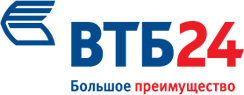 ОТМЕТКИ БАНКАКлиентКлиентКлиентКлиентКлиентКлиентКлиентКлиентКлиентКлиентКлиентКлиентКлиентКлиентКлиентФИО:ФИО:ФИО:ФИО:ФИО:ФИО:ФИО:ФИО:ФИО:ФИО:ФИО:ФИО:ФИО:ФИО:ФИО:Дата рождения:  Дата рождения:  Дата рождения:  Дата рождения:  Дата рождения:  Дата рождения:  Дата рождения:  Дата рождения:  Дата рождения:  Дата рождения:  Дата рождения:  Дата рождения:  Дата рождения:  Дата рождения:  Дата рождения:  Зарегистрирован по адресу:Зарегистрирован по адресу:Зарегистрирован по адресу:Зарегистрирован по адресу:Зарегистрирован по адресу:Зарегистрирован по адресу:Зарегистрирован по адресу:Зарегистрирован по адресу:Зарегистрирован по адресу:Зарегистрирован по адресу:Зарегистрирован по адресу:Зарегистрирован по адресу:Зарегистрирован по адресу:Зарегистрирован по адресу:Зарегистрирован по адресу:Документ, удостоверяющий личность:Серия ________________ №_________________ Дата выдачи________________________Кем выдан ____________________________________________________________________Документ, удостоверяющий личность:Серия ________________ №_________________ Дата выдачи________________________Кем выдан ____________________________________________________________________Документ, удостоверяющий личность:Серия ________________ №_________________ Дата выдачи________________________Кем выдан ____________________________________________________________________Документ, удостоверяющий личность:Серия ________________ №_________________ Дата выдачи________________________Кем выдан ____________________________________________________________________Документ, удостоверяющий личность:Серия ________________ №_________________ Дата выдачи________________________Кем выдан ____________________________________________________________________Документ, удостоверяющий личность:Серия ________________ №_________________ Дата выдачи________________________Кем выдан ____________________________________________________________________Документ, удостоверяющий личность:Серия ________________ №_________________ Дата выдачи________________________Кем выдан ____________________________________________________________________Документ, удостоверяющий личность:Серия ________________ №_________________ Дата выдачи________________________Кем выдан ____________________________________________________________________Документ, удостоверяющий личность:Серия ________________ №_________________ Дата выдачи________________________Кем выдан ____________________________________________________________________Документ, удостоверяющий личность:Серия ________________ №_________________ Дата выдачи________________________Кем выдан ____________________________________________________________________Документ, удостоверяющий личность:Серия ________________ №_________________ Дата выдачи________________________Кем выдан ____________________________________________________________________Документ, удостоверяющий личность:Серия ________________ №_________________ Дата выдачи________________________Кем выдан ____________________________________________________________________Документ, удостоверяющий личность:Серия ________________ №_________________ Дата выдачи________________________Кем выдан ____________________________________________________________________Документ, удостоверяющий личность:Серия ________________ №_________________ Дата выдачи________________________Кем выдан ____________________________________________________________________Документ, удостоверяющий личность:Серия ________________ №_________________ Дата выдачи________________________Кем выдан ____________________________________________________________________Документ, удостоверяющий личность:Серия ________________ №_________________ Дата выдачи________________________Кем выдан ____________________________________________________________________Документ, удостоверяющий личность:Серия ________________ №_________________ Дата выдачи________________________Кем выдан ____________________________________________________________________Документ, удостоверяющий личность:Серия ________________ №_________________ Дата выдачи________________________Кем выдан ____________________________________________________________________Документ, удостоверяющий личность:Серия ________________ №_________________ Дата выдачи________________________Кем выдан ____________________________________________________________________Документ, удостоверяющий личность:Серия ________________ №_________________ Дата выдачи________________________Кем выдан ____________________________________________________________________Документ, удостоверяющий личность:Серия ________________ №_________________ Дата выдачи________________________Кем выдан ____________________________________________________________________Документ, удостоверяющий личность:Серия ________________ №_________________ Дата выдачи________________________Кем выдан ____________________________________________________________________Документ, удостоверяющий личность:Серия ________________ №_________________ Дата выдачи________________________Кем выдан ____________________________________________________________________Документ, удостоверяющий личность:Серия ________________ №_________________ Дата выдачи________________________Кем выдан ____________________________________________________________________Документ, удостоверяющий личность:Серия ________________ №_________________ Дата выдачи________________________Кем выдан ____________________________________________________________________Документ, удостоверяющий личность:Серия ________________ №_________________ Дата выдачи________________________Кем выдан ____________________________________________________________________Документ, удостоверяющий личность:Серия ________________ №_________________ Дата выдачи________________________Кем выдан ____________________________________________________________________Документ, удостоверяющий личность:Серия ________________ №_________________ Дата выдачи________________________Кем выдан ____________________________________________________________________Документ, удостоверяющий личность:Серия ________________ №_________________ Дата выдачи________________________Кем выдан ____________________________________________________________________Документ, удостоверяющий личность:Серия ________________ №_________________ Дата выдачи________________________Кем выдан ____________________________________________________________________Страховой номер индивидуального лицевого счета  СНИЛС (при наличии) не являюсь лицом, застрахованным в соответствии со статьей 7 Федерального закона от 15.12.2001 №167-ФЗ "Об обязательном пенсионном страховании в Российской Федерации"	 не являюсь лицом, застрахованным в соответствии со статьей 7 Федерального закона от 15.12.2001 №167-ФЗ "Об обязательном пенсионном страховании в Российской Федерации"	 не являюсь лицом, застрахованным в соответствии со статьей 7 Федерального закона от 15.12.2001 №167-ФЗ "Об обязательном пенсионном страховании в Российской Федерации"	 не являюсь лицом, застрахованным в соответствии со статьей 7 Федерального закона от 15.12.2001 №167-ФЗ "Об обязательном пенсионном страховании в Российской Федерации"	 не являюсь лицом, застрахованным в соответствии со статьей 7 Федерального закона от 15.12.2001 №167-ФЗ "Об обязательном пенсионном страховании в Российской Федерации"	 не являюсь лицом, застрахованным в соответствии со статьей 7 Федерального закона от 15.12.2001 №167-ФЗ "Об обязательном пенсионном страховании в Российской Федерации"	 не являюсь лицом, застрахованным в соответствии со статьей 7 Федерального закона от 15.12.2001 №167-ФЗ "Об обязательном пенсионном страховании в Российской Федерации"	 не являюсь лицом, застрахованным в соответствии со статьей 7 Федерального закона от 15.12.2001 №167-ФЗ "Об обязательном пенсионном страховании в Российской Федерации"	 не являюсь лицом, застрахованным в соответствии со статьей 7 Федерального закона от 15.12.2001 №167-ФЗ "Об обязательном пенсионном страховании в Российской Федерации"	 не являюсь лицом, застрахованным в соответствии со статьей 7 Федерального закона от 15.12.2001 №167-ФЗ "Об обязательном пенсионном страховании в Российской Федерации"	 не являюсь лицом, застрахованным в соответствии со статьей 7 Федерального закона от 15.12.2001 №167-ФЗ "Об обязательном пенсионном страховании в Российской Федерации"	 не являюсь лицом, застрахованным в соответствии со статьей 7 Федерального закона от 15.12.2001 №167-ФЗ "Об обязательном пенсионном страховании в Российской Федерации"	 не являюсь лицом, застрахованным в соответствии со статьей 7 Федерального закона от 15.12.2001 №167-ФЗ "Об обязательном пенсионном страховании в Российской Федерации"	 не являюсь лицом, застрахованным в соответствии со статьей 7 Федерального закона от 15.12.2001 №167-ФЗ "Об обязательном пенсионном страховании в Российской Федерации"	 не являюсь лицом, застрахованным в соответствии со статьей 7 Федерального закона от 15.12.2001 №167-ФЗ "Об обязательном пенсионном страховании в Российской Федерации"	согласие КЛИЕНТА, предоставленное ВТБ 24 (ПАО) (далее – Банк)на взаимодействие с бюро кредитных историй  выражаю   не выражаю свое согласие на получение обо мне информации из любых бюро кредитных историй(одного или нескольких), содержащейся в основной части моей кредитной истории, в объеме и порядке, которые предусмотрены Федеральным законом от 30.12.2004 № 218-ФЗ «О кредитных историях», а также при отсутствии у Банка страхового номера индивидуального лицевого счета (СНИЛС) – на оформление, подписание и направление от моего имени,  в том числе в электронной форме, в Пенсионный фонд Российской Федерации и/или его территориальные органы (далее – Фонд) запросов застрахованного лица о предоставлении СНИЛС и получение ответов от Фонда. Согласие предоставлено в целях  проверки сведений, предоставленных мной в Банк при приеме на банковское обслуживание и в процессе оказания мне банковских услуг, а также с целью формирования Банком для меня предложений по кредитным и иным банковским продуктам.Данное согласие действует в течение пяти лет со дня его оформления и пролонгируется на пять лет при отсутствии его отзыва.  Право выбора бюро кредитных историй предоставляется Банку по его усмотрению, и дополнительного согласования со мной не требуется. (Указать код, сформированный посредством комбинации цифровых и буквенных символов в соответствии с пунктом 2.13 Указания Банка России от 31.08.2005 №1610-У «О порядке направления запросов и получения информации из Центрального каталога кредитных историй субъектом кредитной истории и пользователем кредитной истории посредством обращения на официальный сайт Банка России в информационно-телекоммуникационной сети «Интернет». Код (дополнительный код) произвольно формируется клиентом и должен состоять из букв русского алфавита и цифр или букв  латинского алфавита и цифр. Минимальная длина кодов не должна быть менее четырех знаков, максимальная не должна быть более пятнадцати знаков).Подпись __________________________          Дата ____________________________ВТБ 24 (ПАО)   Место нахождения:   101000, г. Москва, ул. Мясницкая, д. 35ВТБ 24 (ПАО)   Место нахождения:   101000, г. Москва, ул. Мясницкая, д. 35Дата        Ф.И.О. ответственного работника банкаПодпись _________________